Estrela mágicaAdaptado de Jogos para ensino de Matemática IBILCE / UNESPINDIVIDUALAo final da atividade, se autoavaliem e coloquem sua nota de DPOComplete a estrela mágica, com os números 1, 3, 4, 5, 8, 9, 10, 12, de modo que a soma em cada linha seja igual a 26.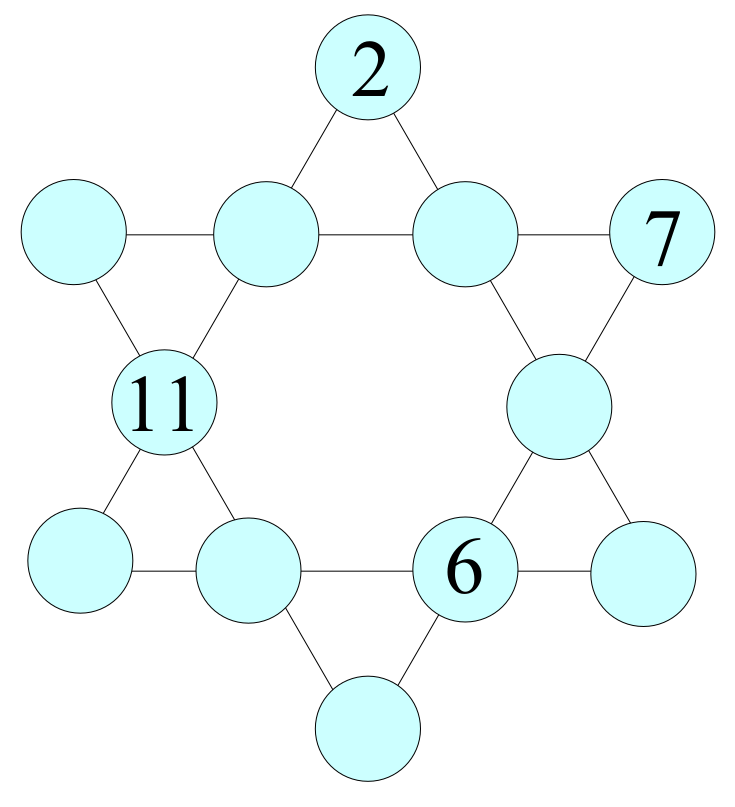 